Рекомендации для родителей по теме «Насекомые»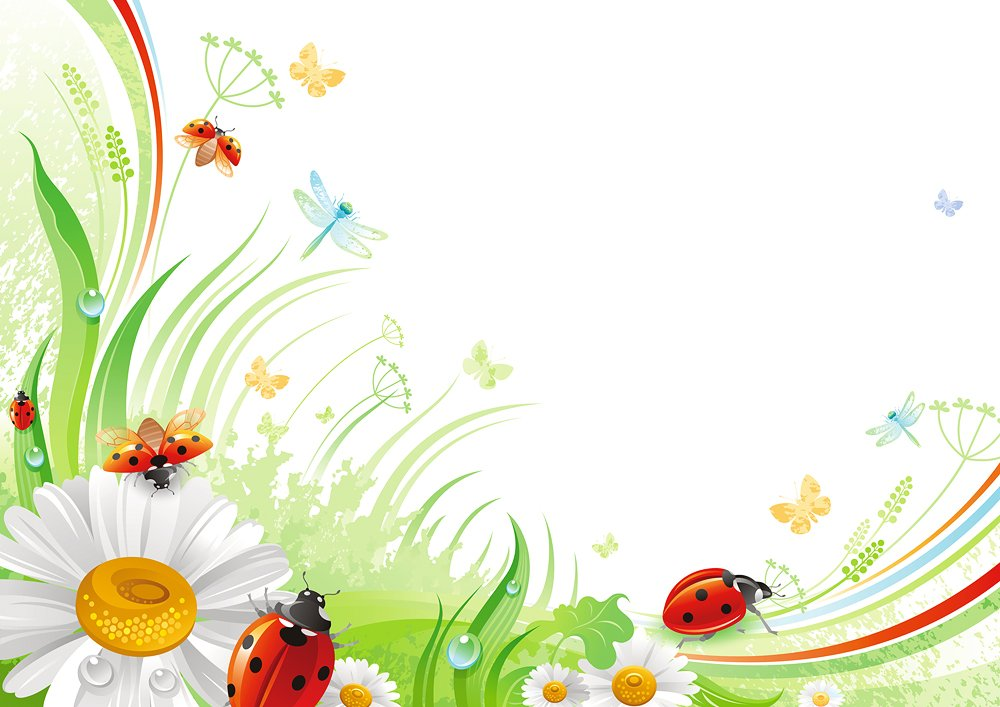 Родителям рекомендуется: познакомить ребенка с названиями насекомых, закрепить в словаре обобщающее понятие «насекомые»,в парке, в сквере или во дворе вместе с ребенком найти и рассмотреть насекомых: пчелу, муравья, кузнечика, стрекозу, бабочку, божью коровку, жуков, муху, комара; учить ребенка бережному отношению к природе. Рассмотреть иллюстрации с изображением насекомых и обсудить их внешний вид.Объяснить ребенку понятие «хищные насекомые» (стрекоза, муравей, божья коровка, кузнечик, паук), рассказать, чем питаются хищные насекомые (насекомыми, личинками насекомых). Рассказать, чем питаются другие насекомые: пчелы, бабочки – нектаром цветов; мухи, тараканы – остатками пищи человека.Рассказать о том, какую пользу приносят насекомые:- людям: пчелы дают мед, воск.- лесу: муравьи, божьи коровки уничтожают вредных насекомых; пчелы, бабочки – опыляют растения.- животным и птицам: муравьи, комары, мухи, бабочки служат для них кормом.Рассказать о том, какой вред наносят насекомые:- людям: мухи, тараканы, комары больно кусают, разносят опасные болезни.- лесу: жуки-короеды повреждают кору деревьев. Гусеницы объедают листья растений. - животным и птицам: комары, слепни и блохи больно кусают.Дети должны усвоить: образ жизни насекомых; чем они питаются; маскировка насекомых; их строение (голова, усы, крылья, шесть лапок или восемь у паука); где живут (норка, улей, дупло, муравейник); их вред и польза.ЛексикаСуществительные: оса, пчела, муха, шмель, бабочка, муравей, кузнечик, комар, стрекоза, божья коровка, паук, майский жук, жук-плавунец, водомерки, жук-щелкун, жук-слоник, панцирь, лапки, брюшко, усики, крылья, хоботок, пыльца, спинка, жало.Прилагательные: полезные, вредные, шестиногий, красивая, яркая, пестрая, пятнистая, разноцветная, дружные, трудолюбивые, осторожные, блестящие, жужжащие, защитная окраска, ядовитые.Глаголы: летает, жужжит, жалит, кусает, собирает, опыляет, охраняют, порхают, ползут, стрекочет, звенит, уничтожает, плетет, ест, плавает, бегает, прыгает, пищит, строит, откладывает, засыпает.Задание 1. Отгадать загадку и выучить по выбору.Не зверь, не птица, а нос как спица. (Комар)Много мастеров срубили избу без углов. (Муравей)Спал цветок и вдруг проснулся: больше спать не захотел,Шевельнулся, встрепенулся, взвился вверх и улетел. (Бабочка)Одежды не шью, а ткань тку. (Паук)Осенью в щель забьется, а весной проснется. (Муха)Чёрен да не ворон, рогат да не бык, с крыльями, а не птица (жук)Домовитая хозяйка пролетает над лужайкой.Похлопочет над цветком - он поделится медком (пчела)Шевелнулись у цветка все четыре лепестка.Я сорвать его хотел, он вспорхнул и улетел (бабочка)С ветки на тропинку, с травки на былинкуПрыгает пружинка, зелёная спинка (кузнечик)Мой хвост не отличишь от головы, меня всегда найдёте вы (червяк)Голубой аэропланчик сел на белый одуванчик (стрекоза)Мы - лесные жители, мудрые строители,Из иголок всей артелью строим дом себе под елью (муравьи).                                     Задание 2. Упражнения для пальчиков. Я веселый майский жук. Знаю все сады вокруг.Над лужайками кружу,а зовут меня Жужу. Не кусай, комарик злой!Я уже бегу домой. Пчела села на цветок,пьет она душистый сок.Дружно пальчики считаем (сжимаем и разжимаем пальцы)Насекомых называемБабочка, кузнечик, муха (поочерёдно сгибаем пальцы в кулачок)Это жук с зелёным брюхом (поочерёдно сгибая пальцы в кулачок, начиная с большого)Это кто же тут звенит?Ой. Сюда комар летит (вращают мизинцем)Прячьтесь!Задание 3. Упражнение на координацию речи с движением.Вот какая стрекоза — очень круглые глаза.Вертится как вертолет:вправо, влево, взад, вперед.Поднимайте плечики,прыгайте, кузнечики!Прыг-скок, прыг-скок.Сели, сели,Травушку покушали,тишину послушали,Выше, выше, высоко,прыгай на носках легко!(Руки в стороны, затем круговые движения кулачков на уровне глаз.Руки в стороны, движения вокруг своей оси, затем руки на пояс, наклоны.Энергичные движения плечами, приседания, прыжки на месте.)Задание 4. Выучить физминутку:Утром бабочка проснулась (трут глазки)Улыбнулась, потянулась (улыбаются, потягиваются)Раз-росой она умылась (умываются)Два-изящно покружилась (кружатся)Три-нагнулась и присела (нагибаются и приседают)А четыре-улетела (летят)                                            Задание 5. Поиграть в игры «Чудесные превращения бабочки» (можно использовать схему);«Четвёртый лишний», «Назови части тела насекомого», «Какой звук издают»Задание 6. Выложить из счётных палочек бабочку.Задание 7.Выучить стихотворение:«На лугу»На лугу трещит кузнечик,В небе бабочка парит,На цветке мохнатый, громкий,Полосатый шмель жужжит.Насекомые летают,Скачут, ползают, парят,Красотой нас удивляют,Пользу так же приносяЛеонов В.Задание 8. Составьте описательный рассказ по плану: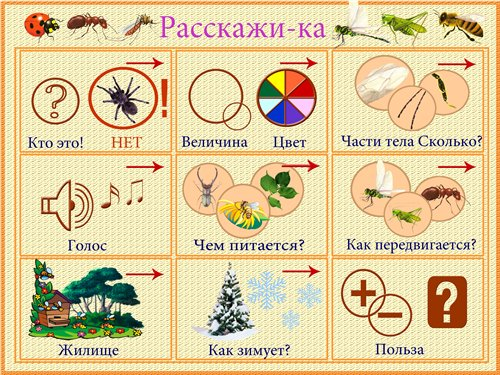 Задание 9. Нарисуйте по схеме: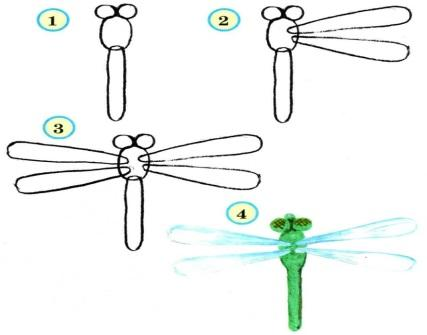 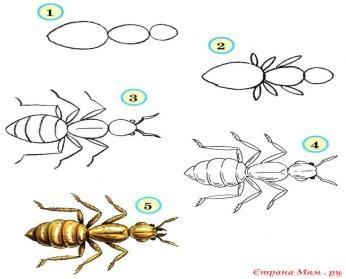 